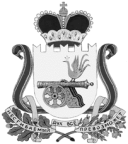 СОВЕТ ДЕПУТАТОВ ВЯЗЕМСКОГО ГОРОДСКОГО ПОСЕЛЕНИЯВЯЗЕМСКОГО РАЙОНА СМОЛЕНСКОЙ ОБЛАСТИРЕШЕНИЕот 16.02.2016  № 13Об утверждении Положения о порядке и проведении публичных слушаний в Вяземском городском поселении Вяземского района Смоленской областиРуководствуясь статьей 22 Устава Вяземского городского поселения Вяземского района Смоленской области, Совет депутатов Вяземского городского поселения Вяземского района Смоленской областиРЕШИЛ:1. Утвердить Положение о порядке и проведении публичных слушаний в Вяземском городском поселении Вяземского района Смоленской области (прилагается).2. Признать утратившим силу решение Совета депутатов Вяземского городского поселения Вяземского района Смоленской области от 29.01.2015 № 1 «Об утверждении положения о порядке и проведении публичных слушаний в Вяземском городском поселении Вяземского района Смоленской области».3. Опубликовать настоящее решение в газете «Мой город - Вязьма» и электронном периодическом издании «Мой город - Вязьма» (MGORV. RU).Глава муниципального образования Вяземского городского поселения Вяземского района Смоленской области.	           А.А. ГригорьевУТВЕРЖДЕНОрешением Совета депутатовВяземского городского поселенияВяземского района Смоленской области от 16.02.2016  № 13ПОЛОЖЕНИЕО ПОРЯДКЕ И ПРОВЕДЕНИИ ПУБЛИЧНЫХ СЛУШАНИЙ В ВЯЗЕМСКОМ ГОРОДСКОМ ПОСЕЛЕНИИВЯЗЕМСКОГО РАЙОНА СМОЛЕНСКОЙ ОБЛАСТИ1. Общие положения1.1. Настоящее положение разработано в соответствии с Федеральным законом от 06.10.2003 № 131-ФЗ "Об общих принципах организации местного самоуправления в Российской Федерации" в целях реализации права граждан на осуществление местного самоуправления в форме их непосредственного участия в публичных слушаниях, определяет порядок организации и проведения публичных слушаний на территории Вяземского городского поселения.1.2. Публичные слушания проводятся с целью обсуждения проектов муниципальных правовых актов по вопросам местного значения с участием жителей Вяземского городского поселения.1.3. На публичные слушания выносятся (исходя из установленной компетенции):1) проект Устава Вяземского городского поселения, а также проект муниципального правового акта о внесении изменений и дополнений в Устав, кроме случаев, когда изменения в Устав вносятся исключительно в целях приведения закрепляемых в Уставе вопросов местного значения и полномочий по их решению в соответствие с Конституцией Российской Федерации, федеральными законами;2) проект бюджета городского поселения и отчет о его исполнении;3) проекты планов и программ развития городского поселения;4) проект генерального плана городского поселения, а также внесение в него изменений;5) проект правил землепользования и застройки городского поселения, а также внесение изменений в них;6) установление публичного сервитута;7) проект планировки территорий и проект межевания территорий городского поселения, проекты правил благоустройства территорий;8) вопросы предоставления разрешений на условно разрешенный вид использования земельных участков и объектов капитального строительства;9) вопросы отклонения от предельных параметров разрешенного строительства, реконструкции объектов капитального строительства;10) вопросы о преобразовании городского поселения;11) вопросы изменения одного вида разрешенного использования земельных участков и объектов капитального строительства на другой вид такого использования при отсутствии правил землепользования и застройки.На публичные слушания могут выноситься иные проекты муниципальных правовых актов по вопросам местного значения.1.4. Публичные слушания проводятся по инициативе:- населения Вяземского городского поселения (далее население). По вопросам: 1) проект Устава Вяземского городского поселения, а также проект муниципального правового акта о внесении изменений и дополнений в Устав, кроме случаев, когда изменения в Устав вносятся исключительно в целях приведения закрепляемых в Уставе вопросов местного значения и полномочий по их решению в соответствие с Конституцией Российской Федерации, федеральными законами;2) проект бюджета городского поселения и отчет о его исполнении;3) проекты планов и программ развития городского поселения;4) вопросы о преобразовании городского поселения;инициировать публичные слушания может группа граждан, обладающих активным избирательным правом, численностью не менее 100 человек.По вопросам: 1) проект генерального плана городского поселения, а также внесение в него изменений;2) проект правил землепользования и застройки городского поселения, а также внесение изменений в них;3) установление публичного сервитута;4) проект планировки территорий и проект межевания территорий городского поселения, проекты правил благоустройства территорий;5) вопросы предоставления разрешений на условно разрешенный вид использования земельных участков и объектов капитального строительства;6) вопросы отклонения от предельных параметров разрешенного строительства, реконструкции объектов капитального строительства;7) вопросы изменения одного вида разрешенного использования земельных участков и объектов капитального строительства на другой вид такого использования при отсутствии правил землепользования и застройкиинициировать публичные слушания может группа граждан, обладающих активным избирательным правом.- Главы муниципального образования Вяземского городского поселения Вяземского района Смоленской области (далее – Глава муниципального образования);- Совета депутатов Вяземского городского поселения Вяземского района Смоленской области (далее - Совет депутатов), в том числе инициированные Администрацией муниципального образования «Вяземский район» Смоленской области (далее – Администрация).В случае поступления предложений от Администрации о проведении публичных слушаний, в Совет депутатов направляется соответствующее письменное обращение с обоснованием необходимости проведения публичных слушаний, указанием состава организационного комитета, секретаря из числа сотрудников Администрации.Инициатива населения о проведении публичных слушаний реализуется путем подачи инициативной группой граждан соответствующего письменного обращения в Совет депутатов с приложением обоснования необходимости проведения публичных слушаний, списка участников инициативной группы, содержащего их фамилии, имена, отчества, года рождения, места жительства и подписи каждого участника.В случае инициативы проведения публичных слушаний от населения на заседание Совета депутатов приглашается представитель инициативной группы по проведению публичных слушаний.Совет депутатов не позднее 10 дней рассматривает указанную инициативу на своем заседании в соответствии с регламентом Совета депутатов и принимает одно из следующих решений: принять инициативу населения города о проведении публичных слушаний и назначить публичные слушания либо отклонить соответствующую инициативу. Совет депутатов вправе принять решение об отклонении инициативы проведения публичных слушаний в случае, если:- инициатива проведения публичных слушаний не затрагивает вопросы местного значения;- нарушен порядок внесения инициативы проведения публичных слушаний.1.5. Инициатива проведения публичных слушаний оформляется соответствующим муниципальным правовым актом. Муниципальный правовой акт Совета депутатов о проведении публичных слушаний должен содержать вопрос, выносимый на публичные слушания, дату и место их проведения, сведения об инициаторе публичных слушаний.2. Порядок организации публичных слушаний2.1. Для осуществления организации публичных слушаний образуется организационный комитет, состав которого утверждается одновременно с принятием решения о назначении публичных слушаний. В состав организационного комитета включаются депутаты Совета депутатов, представители Администрации муниципального образования «Вяземский район» Смоленской области (далее – Администрации муниципального образования), представители инициативной группы.2.2. Организационный комитет возглавляет Глава муниципального образования (заместитель Главы муниципального образования) или Глава Администрации муниципального образования (заместитель Главы Администрации муниципального образования). Председатель комитета созывает первое заседание организационного комитета не позднее 3 дней со дня принятия решения о проведении публичных слушаний.2.3. Организационный комитет:2.3.1. Составляет план работы по подготовке и проведению публичных слушаний.2.3.2. Организационный комитет оповещает жителей Вяземского городского поселения не менее чем за 10 дней до дня проведения публичных слушаний о времени и месте проведения публичных слушаний, а также доводит до сведения населения проект муниципального правового акта.2.3.3. Определяет место и время проведения публичных слушаний с учетом количества их участников.2.3.4. Формирует список докладчиков (содокладчиков), участников, заявивших свое выступление на публичных слушаниях.3. Порядок проведения публичных слушаний3.1. Регистрацию участников публичных слушаний проводит организационный комитет.3.1.1. Регистрации подлежат граждане Российской Федерации, постоянно проживающие на территории Вяземского городского поселения, при регистрации предъявляется документ (паспорт), после регистрации выдается мандат для голосования.3.2. Председательствует на публичных слушаниях Глава муниципального образования (заместитель Главы муниципального образования) или Глава Администрации муниципального образования (заместитель Главы Администрации муниципального образования).3.3. Председательствующий на публичных слушаниях открывает публичные слушания, оглашает вопросы, внесенные на публичные слушания, инициаторов проведения публичных слушаний.3.4. Для ведения протокола публичных слушаний и подсчета голосов из числа участников публичных слушаний открытым голосованием избираются секретарь и счетная комиссия.3.5. Председательствующий на публичных слушаниях в порядке очередности предоставляет слово для выступления участникам публичных слушаний. Преимущественным правом выступления обладают лица, заранее записавшиеся в список выступающих. После выступления указанных лиц следуют вопросы и ответы на них.3.6. Порядок проведения публичных слушаний, очередность и продолжительность выступления устанавливаются регламентом, принимаемым в начале проведения публичных слушаний.3.7. Все решения на публичных слушаниях принимаются открытым голосованием большинством голосов участников публичных слушаний.3.8. Участники публичных слушаний вправе высказывать свои предложения по проекту муниципального правового акта.Предложения к проекту муниципального правового акта вносятся в протокол публичных слушаний.3.9. Протокол публичных слушаний ведет секретарь. В протоколе указываются дата и место проведения публичных слушаний, количество присутствующих, фамилия, имя и отчество председательствующего, секретаря, состав счетной комиссии, краткое содержание выступлений, результаты голосования и принятые решения. К протоколу прикладывается список всех зарегистрированных участников публичных слушаний.3.10. В течение 10 рабочих дней после проведения публичных слушаний, секретарь публичных слушаний направляет оформленный и подписанный в двух экземплярах протокол публичных слушаний для подписания председателю организационного комитета.3.11. Один экземпляр протокола передается в Совет депутатов, второй направляется Главе Администрации муниципального образования.Гражданин, группа граждан, инициировавших вынесение вопроса на публичные слушания, может получить копию протокола публичных слушаний, обратившись в Совет депутатов. 4. Результаты публичных слушаний4.1. По результатам публичных слушаний принимается одно из следующих решений:- одобрить проект муниципального правового акта;- отклонить проект муниципального правового акта.4.2. Решения публичных слушаний заносятся в протокол.4.3. Результаты публичных слушаний учитываются органами местного самоуправления при принятии муниципального правового акта.4.4. Сотрудник аппарата Совета депутатов направляет результаты публичных слушаний на публикацию (обнародование).4.5. Результаты публичных слушаний публикуются (обнародуются) не позднее 20 дней после подписания протокола публичных слушаний председателем организационного комитет. 